Publicado en Madrid el 19/12/2019 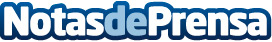 Entrega la XIV Edición de los Premios ASISPA El pasado 12 de diciembre, en el Centro Cultural Príncipe de Asturias de Madrid, se celebró la tradicional gala de entrega de los Premios ASISPA a la Participación y la CulturaDatos de contacto:Ana Adame OrtízRelaciones Institucionales y Voluntariado ASISPA911950095Nota de prensa publicada en: https://www.notasdeprensa.es/entrega-la-xiv-edicion-de-los-premios-asispa_1 Categorias: Sociedad Madrid Solidaridad y cooperación Recursos humanos Premios http://www.notasdeprensa.es